                 13. Dani’s Rustic                 13. Dani’s RusticDimanche27 Mai 2018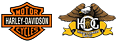 Niveau 4  -   470 kmPas de « L » et max 10 MotosNiveau 4  -   470 kmPas de « L » et max 10 MotosProgramme:       07h45 : RDV Station BP rte de St.-Julien 268 Perly08h00 : Départ              par les cols, Aravis, Chamonix, Forclaz, de la croix, 12h30 : Sandwich’s « sur le pouce » Col de la Croix13h15 : Départ              Par les cols, des Mosses, des Etroits et de la GivrineEnv. 18h15 : Arrivée Le petit Moulin à Signy 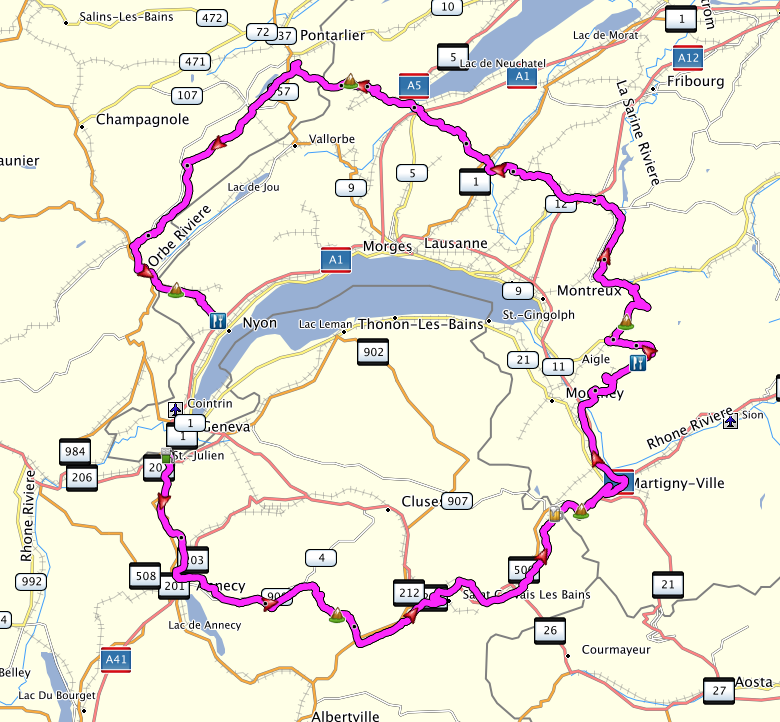 Programme:       07h45 : RDV Station BP rte de St.-Julien 268 Perly08h00 : Départ              par les cols, Aravis, Chamonix, Forclaz, de la croix, 12h30 : Sandwich’s « sur le pouce » Col de la Croix13h15 : Départ              Par les cols, des Mosses, des Etroits et de la GivrineEnv. 18h15 : Arrivée Le petit Moulin à Signy Remarques:Pour ma première Danis’rustic 2018,  je vais vous emmener par monts et par vaux à travers les régions de Haute Savoie, Savoie, région du Rhône, Gruyère, plateau Fribourgeois et le jura Français pour un total de 470Km.Remarques:Pour ma première Danis’rustic 2018,  je vais vous emmener par monts et par vaux à travers les régions de Haute Savoie, Savoie, région du Rhône, Gruyère, plateau Fribourgeois et le jura Français pour un total de 470Km.RC: Daniel 079 200-47-00HAO: Jo     078 707-32-04RC: Daniel 079 200-47-00HAO: Jo     078 707-32-04